8 мартаВесенний праздник 8 Марта для каждой женщины день особенный, волнительный. С раннего утра ждешь чего- то необычного, светлого. В этот день все для тебя: солнце тебе светит по- особенному, птички чирикают веселее, подаренные цветы ароматнее, чем у других, и всё внимание приковано к женщинам, девушкам, малышкам - девочкам. Этот праздник для них символ красоты, нежности и любви.Воспитанники Заиграевского реабилитационного центра подготовили интересную концертную программу. На празднике ребята исполнили весёлые песни, красивые танцы, подготовили смешные номера, проникновенно и выразительно читали стихи, играли в интересные игры, отгадывали загадки – обманки.Праздничная атмосфера, подготовка номеров, красота оформления зала – всё это объединило детей общими переживаниями, чувством ответственности, коллективизма, желанием дарить свою заботу и нежностьвоспитатель Шурыгина В.Ю..   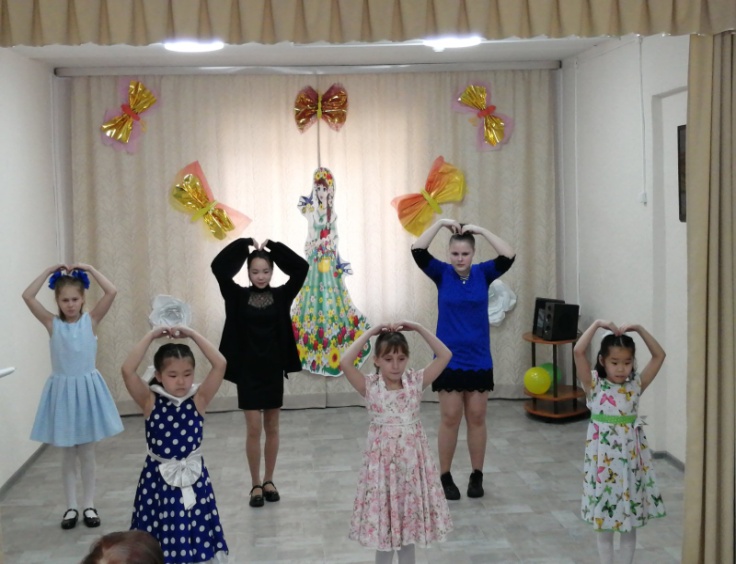 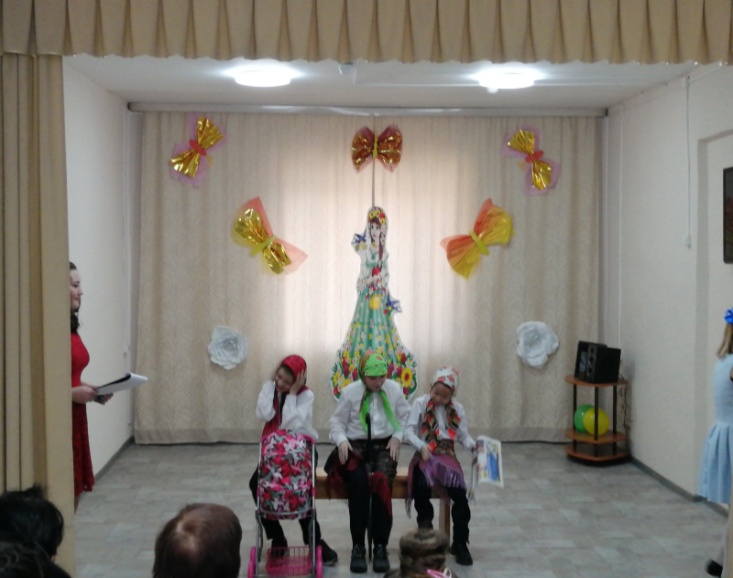 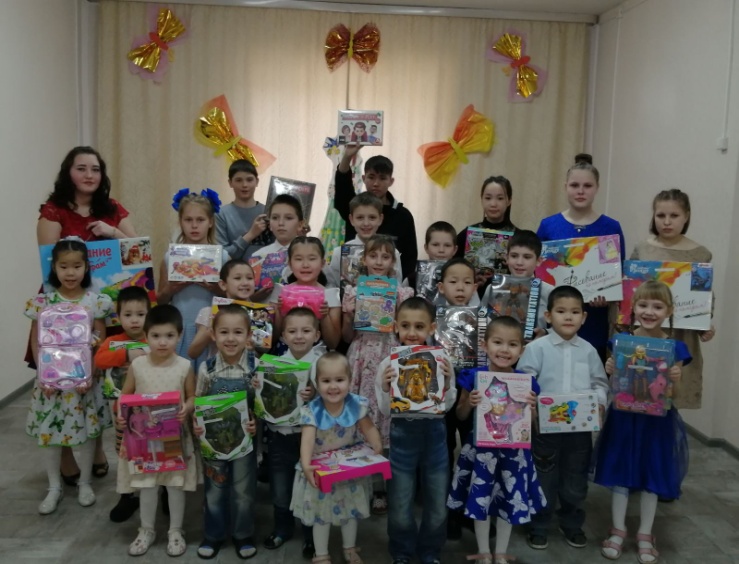 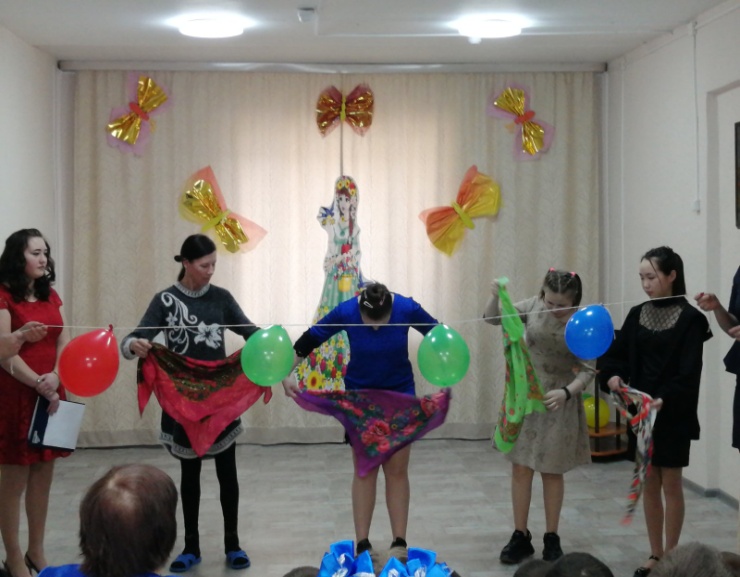 